Russell Daniel BeelerOctober 8, 1915 – February 13, 1985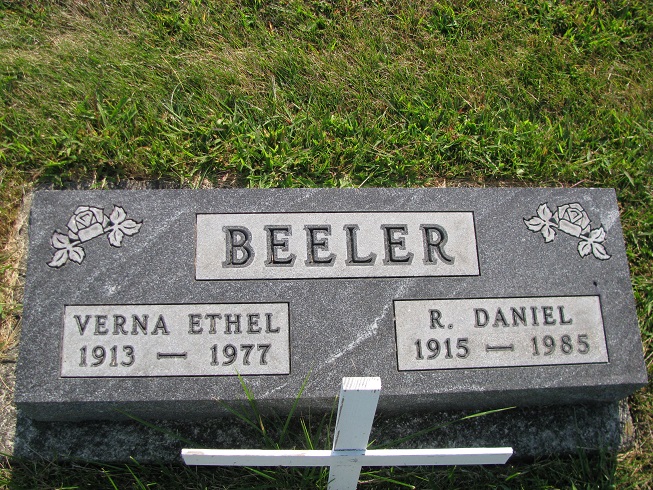 Photo by PLS   R. Daniel Beeler, 69, 235 N. Main St., Geneva, a retired Fort Wayne Stadler-Wayne Co. employee, was dead on arrival at approximately 10:30 a.m. Wednesday at the Adams County Memorial Hospital. He was stricken a short time earlier at his home.
   He was a member of the High St. United Methodist Church, Geneva.
Born on Oct 8, 1915, in Adams County, he was the son of Samuel E. and Villa Gross-Beeler, and was married on Nov. 24, 1938, to Verna L. Kizer; she died Oct. 20, 1977. He later married Thelma Brubaker Moser on May 6, 1978; she survives.
   Also surviving are two daughters, Mrs. John (Anna Margaret) Wilson, Lafayette, and Mrs. Robert (Kathryn Ellen) Hall, Goose Creek, S.C.; one son, Daniel Lee Beeler, Portland; two stepsons, Larry L. Moser, Pennville, and Paul L. Moser, Memphis, Tenn.; and 11 grandchildren.
   Arrangements are pending at Downing Funeral Home, Geneva.
Decatur Daily Democrat, Adams County, IN; February 14, 1985Contributed by Wayne Runyon